Лидер в организации работы с детьми с особыми образовательными потребностями - 2020	По приглашению Центра непрерывного образования и инноваций  города Санкт-Петербурга,   педагогический коллектив государственного казенного общеобразовательного учреждения «Специальная (коррекционная) общеобразовательная школа-интернат № 1»  принял участие во Всероссийском конкурсе «500 лучших образовательных организаций страны-2020. Номинация  -   «Лидер в организации работы с детьми с особыми образовательными потребностями - 2020». 	18 апреля 2020 года,  в рамках мероприятий II Всероссийского педагогического съезда «Моя страна», прошла  церемония награждения лауреатов  конкурса.	Организация, как Лауреат конкурса,  награждена медалью «500 лучших образовательных организаций страны - 2020», которая подтверждена Дипломом и медалью «За организацию работы по патриотическому воспитанию подрастающего поколения - 2020» в честь празднования 75-летия Победы в Великой Отечественной войне.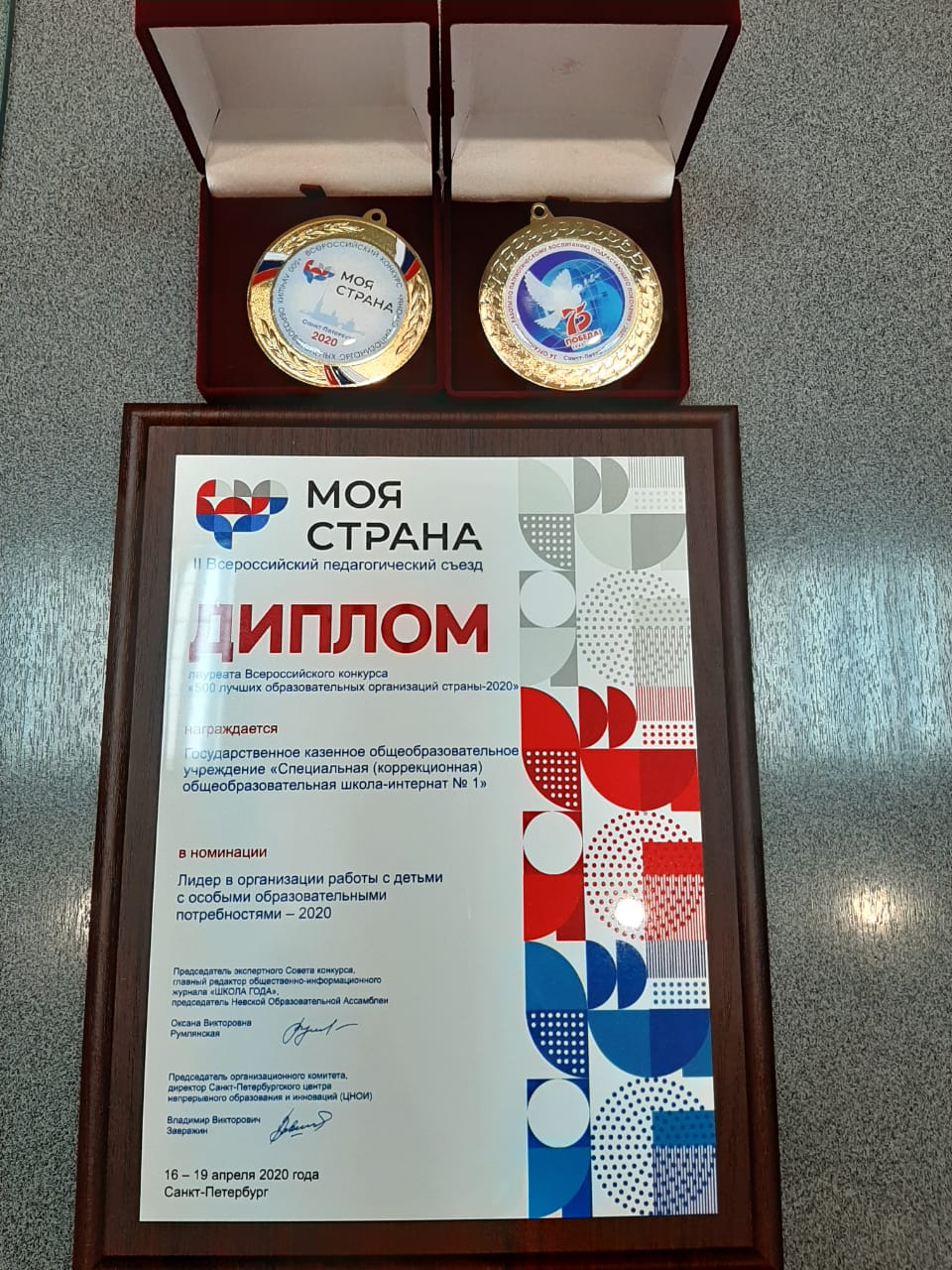 